Школьная газетаМКОУ «СОШ с. Новый Батако»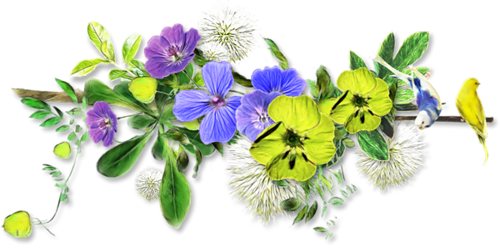 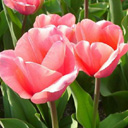 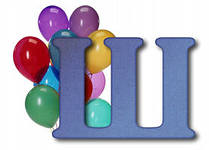 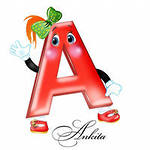 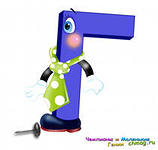 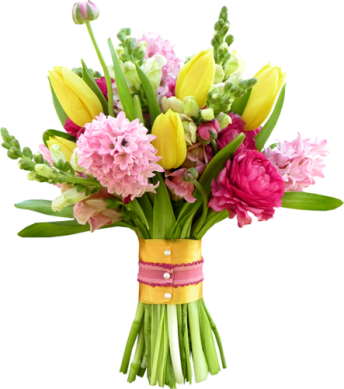 Робкий март – первый месяц весны.
Это месяц прекрасных и нежных, 
Месяц тех, кто любовью полны, 
Кто влюбляются в первый подснежник. 

В этот день мы хотим  пожелать,
Чтобы вы с каждым днем расцветали.
Чтоб могли  вы в любви утопать,
А проблем и печалей – не знали.8 марта – Международный женский день, праздник весны и света, дань уважения роли женщины как жены, матери, подруги. Этот всеми любимый праздник восходит к традициям Древнего Рима I века до н. э. В России этот день впервые праздновали в 1913 году в Петербурге.    В некоторых странах мира 8 Марта тоже отмечается как праздник, но в основном не является нерабочим днём.В некотором царстве, в некотором государстве Или 8 марта в разных странах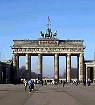 Германия    В этой стране 8 марта не является выходным днём. Некоторое распространение  праздник  получил только после воссоединения двух Германий. Но широко отмечать этот день у западных немцев традицией так и не стало, а у восточных немного позабылось. И, несмотря на то, что в средствах массовой информации упоминают о 8 Марта всё-таки как о Международном женском дне, чествуют женщин в Германии в День матери, который отмечается в мае. В этот день женщины-матери освобождаются домашними от всех хлопот по хозяйству.Польша    Поляки тоже пока не забыли устоявшуюся с советских времён традицию поздравлять женщин 8 марта, но, как в Германии, этот день у них рабочий.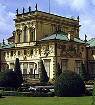 Франция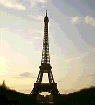     8 Марта во Франции широко не отмечается. Хотя и упоминается в средствах массовой информации как Международный женский день. Чествуют женщин французы в мае, в день Матери. Интересно, что к молодым девушкам этот праздник не имеет никакого отношения. Их поздравляют в День святого Валентина.Италия        Итальянцы относятся к 8 Марта так же, как и россияне. Правда, выходного у них в этот день нет. Интересно, что итальянки совместно с мужчинами 8 Марта не отмечают. Они собираются женскими компаниями и идут в ресторан или кафе.  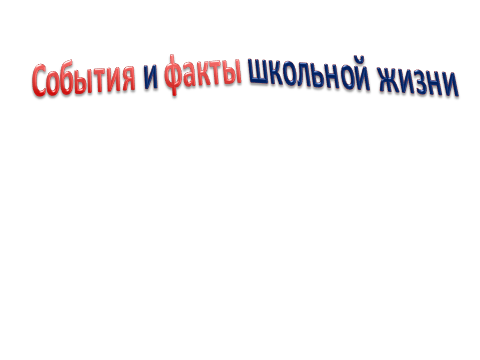 Несмотря на карантин, введённый в образовательных учреждениях республики,   27 февраля состоялся школьный тур Всероссийского конкурса «Живая классика», в котором  приняли  участие обучающиеся 5-11 классов, ранее  зарегистрировавшиеся  на сайте Конкурса.       Юные чтецы продемонстрировали свои таланты и  любовь к литературе. Прозвучали произведения современных авторов и знакомая всем классика, юмористические рассказы и философские размышления. Все участники выступили достойно.       Члены жюри отметили удачный  выбор текстов и старание конкурсантов донести свое видение произведения до публики, которая ловила каждое слово,  каждый жест.       Победителями первого этапа Конкурса единогласно были признаны  Кокоева Кристина (6  класс), Дзиов Батраз (6  класс),  Хачатрян Мерина (8 класс). Они и будут представлять школу на районном туре, который состоится 28-29 марта.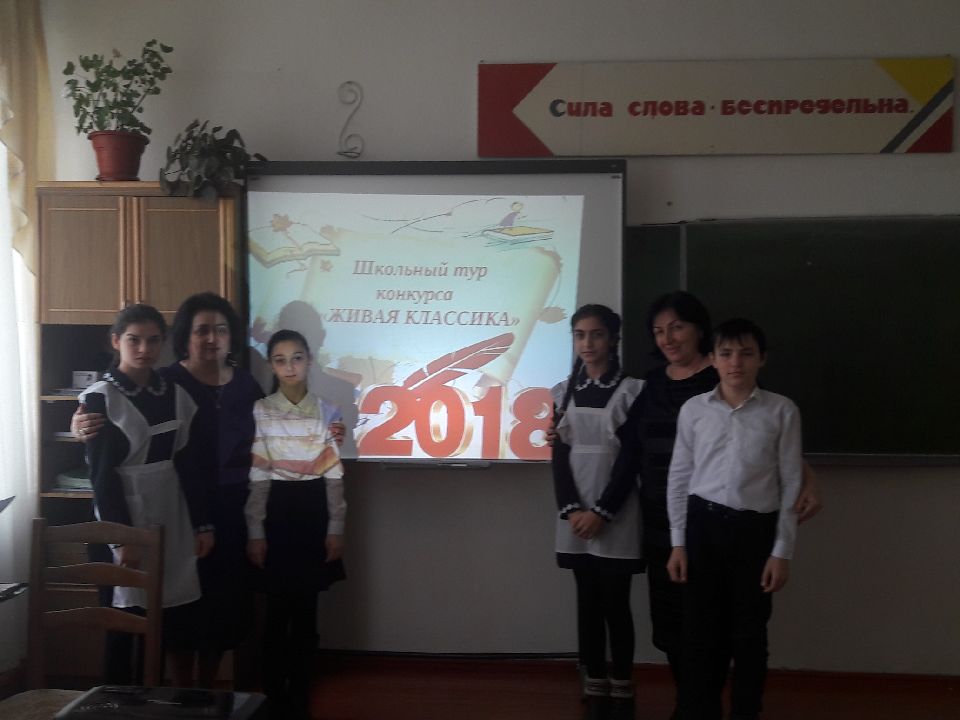 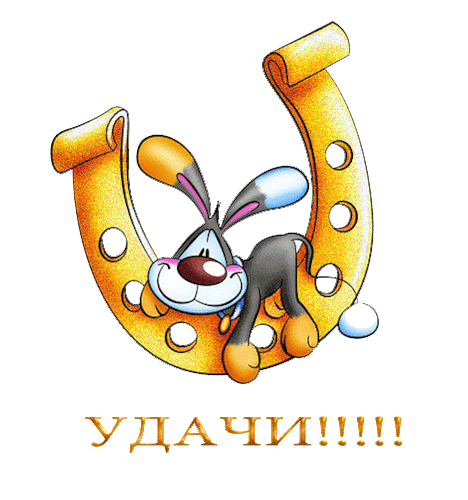 Удачи вам, ребята!!! Это интересно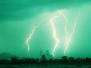     Гроза в Египте бывает  всего один раз в 200 лет.	Змеи очень чувствительны  к вибрации земли, могут  определять 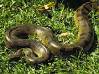 жертву по температуре  тела, легко нападают в темноте,  не видя её.Чтобы приготовить  мёда, пчела иногда пролетает 46   тысяч     километров. Это то же самое, что облететь весь земной шар по экватору!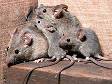 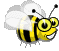 Крысам свойственна патологическая тяга к правильным геометрическим формам.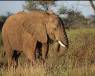  Слоны не боятся мышей! Даже если мышь залезет в хобот, то слон может набрать в хобот, слон наберет воздуха и выстрелит ею.  ,В в В мире мудрых мыслей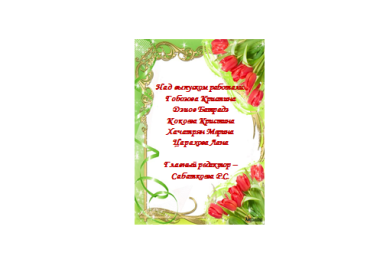  Природа намеривалась сделать женщину вершиной творения, но ошиблась глиной и выбрала                                                                                     слишком мягкую.Эфраим Готхольд Лессинг, немецкий драматургПрирода сказала женщине: будь прекрасной, если можешь, мудрой, если хочешь, но благоразумной ты должна быть непременно.                                                                                                                                            Пьер Огюст Бомарше, французский драматург